حضرات السادة والسيدات،تحية طيبة وبعد،1	بناءً على طلب (رئيس الفريق الاستشاري لتقييس الاتصالات ((TSAG)، أتشرف بأن أعلمكم أن الفريق الاستشاري لتقييس الاتصالات اتفق في اجتماعه المنعقد في الفترة 22-26 يناير 2024، على إلغاء التوصيتين ITU-T A.4 (2012) وITU-T A.6 (2012)، وفقاً لأحكام الفقرة 2.8.9 في القسم 9 من القرار 1 الصادر عن الجمعية العالمية لتقييس الاتصالات (المراجَع في جنيف، 2022)، بطريقة منسقة ومع الموافقة (بموجب مقرر عملية الموافقة التقليدية (TAP)) على مشروع التوصية الجديدة ITU-T A.24 (التعاون وتبادل المعلومات مع منظمات أخرى). وقد شاركت في الاجتماع 42 دولة عضواً و24 عضواً في القطاع ولم يلق هذا الاتفاق أي اعتراض.2	وترد في الملحق 1 معلومات عن هذا الاتفاق بما في ذلك ملخص لتفسير أسباب الإلغاء.3	وتبعاً لأحكام القسم 9 من القرار 1، سأغدو ممتناً لو تفضلتم بإعلامي في موعد أقصاه الساعة 24:00 بالتوقيت العالمي المنسّق يوم الخميس الموافق 1 أغسطس 2024 بما إذا كانت إدارتكم/منظمتكم تؤيد أم ترفض هذا الإلغاء.	وإذا رأى أي من الدول الأعضاء أو أعضاء القطاع ما يمنع الموافقة على الإلغاء، يرجى منهم بيان أسباب ذلك الاعتراض وعندئذ تُعاد المسألة إلى لجنة الدراسات.4	وبعد انقضاء الموعد النهائي المذكور في الفقرة 3، سيُعلِن مدير مكتب تقييس الاتصالات، في رسالة معممة، نتيجة المشاورة. وستُنشَر هذه المعلومات أيضاً في النشرة التشغيلية للاتحاد.وتفضلوا بقبول فائق التقدير والاحترام.(توقيع)سيزو أونوي
مدير مكتب تقييس الاتصالاتالملحقات:	1الملحق 1التوصيتان المقترح إلغاؤهما: ITU-T A.4 (2012) وA.6 (2012)ITU-T ITU-T A.4 (2012)، عملية الاتصال بين قطاع تقييس الاتصالات والمنتديات والاتحادات التجاريةتاريخ الموافقة:	2012.11.30ملخصتصف هذه التوصية كيفية استهلال عملية اتصال بين قطاع تقييس الاتصالات للاتحاد الدولي للاتصالات والمنتديات/الاتحادات التجارية. وهي تتضمن معايير تأهيل المنتديات/الاتحادات التجارية بموجب التوصية ITU-T A.4، وتصف تبادل الوثائق بين المنتديات/الاتحادات التجارية المؤهلة بموجب التوصية ITU-T A.4 وقطاع تقييس الاتصالات.ITU-T A.6 (2012)، التعاون وتبادل المعلومات بين قطاع تقييس الاتصالات بالاتحاد الدولي للاتصالات والمنظمات الوطنية والإقليمية المعنية بوضع المعاييرتاريخ الموافقة:	2012.11.30ملخصتصف هذه التوصية إنشاء عملية التعاون وتبادل المعلومات بين قطاع تقييس الاتصالات في الاتحاد الدولي للاتصالات والمنظمات الوطنية والإقليمية المعنية بوضع المعايير، وعملية الاتصال بمجرد تأهيل منظمة ما لشروط التوصية A.6ITU-T .ملخص توضيحي للأسباب الداعية إلى إلغاء التوصيتين ITU-T A.4 و A.6ITU-T إن جميع الأحكام ذات الصلة من التوصيتين ITU-T A.4 وITU-T A.6 إما مشمولة بالتوصيتين ITU-T A.5 وITU-T A.25 أو بمشروع التوصية الجديدة ITU-T A.24 التي تخضع حالياً لعملية الموافقة التقليدية (انظر الرسالة المعممة 203 لمكتب تقييس الاتصالات).واتُفق خلال اجتماع الفريق الاستشاري لتقييس الاتصالات المنعقد في الفترة 22-26 يناير 2024، على إلغاء التوصيتين ITU-T A.4 وITU-T A.6 قبل ثلاثة أشهر من اجتماع الفريق الاستشاري لتقييس الاتصالات الذي سيُعقد في الفترة من 29 يوليو إلى 2 أغسطس 2024 (بحيث يصبح الإلغاء ساري المفعول في نفس الوقت الذي ينظر فيه الفريق الاستشاري في الموافقة على التوصية ITU-T A.24). ولمزيد من المعلومات عن مبررات هذين الإلغاءين، يرجى الرجوع إلى وثيقتي TSAG-TD394R1 وTSAG-R4 للفريق الاستشاري لتقييس الاتصالات.ملاحظة: وُضعت التوصية ITU-T A.24 استناداً إلى الإضافة 5 لسلسلة التوصيات ITU-T A ومن المقرر أيضاً أن يلغي الفريق الاستشاري لتقييس الاتصالات تلك الإضافة بعد الموافقة على التوصية ITU-T A.24 (انظر الوثيقة TSAG-TD317R5).ـــــــــــــــــــــــــــــــــــــــــــــــــــــــــــــــــــــــــــــــــــــــــــــ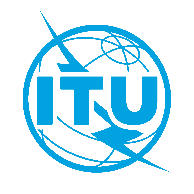 الاتحـاد الدولـي للاتصـالاتمكتب تقييس الاتصالاتجنيف، 1 مايو 2024المرجع:TSB Circular 179
TSAG/BJإلى:-	إدارات الدول الأعضاء في الاتحاد؛-	أعضاء قطاع تقييس الاتصالات بالاتحادنسخة إلى:-	المنتسبين إلى لجان الدراسات لقطاع تقييس الاتصالات؛-	الهيئات الأكاديمية المنضمة للاتحاد؛-	 رئيس الفريق الاستشاري لتقييس الاتصالات ونوابه (TSAG) ونوابه؛-	مدير مكتب تنمية الاتصالات؛-	مدير مكتب الاتصالات الراديويةالهاتف:+41 22 730 6311إلى:-	إدارات الدول الأعضاء في الاتحاد؛-	أعضاء قطاع تقييس الاتصالات بالاتحادنسخة إلى:-	المنتسبين إلى لجان الدراسات لقطاع تقييس الاتصالات؛-	الهيئات الأكاديمية المنضمة للاتحاد؛-	 رئيس الفريق الاستشاري لتقييس الاتصالات ونوابه (TSAG) ونوابه؛-	مدير مكتب تنمية الاتصالات؛-	مدير مكتب الاتصالات الراديويةالفاكس:+41 22 730 5853إلى:-	إدارات الدول الأعضاء في الاتحاد؛-	أعضاء قطاع تقييس الاتصالات بالاتحادنسخة إلى:-	المنتسبين إلى لجان الدراسات لقطاع تقييس الاتصالات؛-	الهيئات الأكاديمية المنضمة للاتحاد؛-	 رئيس الفريق الاستشاري لتقييس الاتصالات ونوابه (TSAG) ونوابه؛-	مدير مكتب تنمية الاتصالات؛-	مدير مكتب الاتصالات الراديويةالبريد الإلكتروني:tsbtsag@itu.intإلى:-	إدارات الدول الأعضاء في الاتحاد؛-	أعضاء قطاع تقييس الاتصالات بالاتحادنسخة إلى:-	المنتسبين إلى لجان الدراسات لقطاع تقييس الاتصالات؛-	الهيئات الأكاديمية المنضمة للاتحاد؛-	 رئيس الفريق الاستشاري لتقييس الاتصالات ونوابه (TSAG) ونوابه؛-	مدير مكتب تنمية الاتصالات؛-	مدير مكتب الاتصالات الراديويةالموضوع:اقتراح بإلغاء التوصيتين (ITU-T A.4 (2012 وITU-T A.6 (2012) وافق عليه الفريق الاستشاري لقطاع تقييس الاتصالات في اجتماعه المنعقد في 26 يناير 2024اقتراح بإلغاء التوصيتين (ITU-T A.4 (2012 وITU-T A.6 (2012) وافق عليه الفريق الاستشاري لقطاع تقييس الاتصالات في اجتماعه المنعقد في 26 يناير 2024